                                                                        ENQUIRY FORM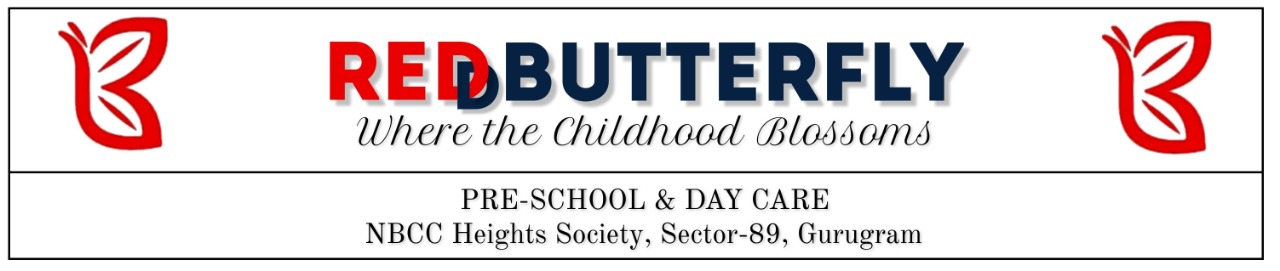 Form No.                                                                                                                          Date                              Child’s Name :………………………………………………………………………………………………………………………………………Date of Birth :………………………………………………………………………….   Age :…………………………………………………Residential Address :……………………………………………………………………………………………………………………………….………………………………………………………………………………………… Pin Code :………………………………………………Father’s Name :…………………………………………………………………… Mobile :…………………………………………………Occupation :………………………………………………………………………… Email :…………………………………………………….Organization :………………………………………………………………………………………………………………………………………Mother’s Name :…………………………………………………………………… Mobile :…………………………………………………Occupation :………………………………………………………………………… Email :…………………………………………………….Organization :………………………………………………………………………………………………………………………………………How did you come know about Red Butterfly School? Please tick.Drive by           Through bill boards           Through advertisement in news paper           Through local cable advertisement           Through website                                                                                                                                                  Enquiry attended byRemarks by attendant……………………………………………………………………………………………………………………………….…………………………………………………………………………………………………………………………………………………………..….…………………………………………………………………………………………………………………………………………………………..           